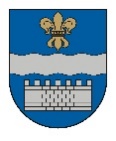 DAUGAVPILS DOMEK. Valdemāra iela 1, Daugavpils, LV-5401, tālr. 65404344, 65404365, fakss 65421941 e-pasts info@daugavpils.lv   www.daugavpils.lvL Ē M U M SDaugavpilī2022.gada 17.martā					                                     Nr.138                  (prot. Nr.9,  31.§)Par grozījumu Daugavpils pilsētas domes 2021. gada 29. jūlija lēmumā Nr.497 ”Par Daugavpils pilsētas pašvaldības  pastāvīgo komisiju ievēlēšanu”Pamatojoties uz likuma “Par pašvaldībām” 21.panta pirmās daļas 24.punktu, Daugavpils domes 2005.gada 11.augusta saistošo noteikumu Nr.5 “Daugavpils valstspilsētas pašvaldības nolikums” 45.punktu, izskatot 2022.gada 21.februāra iesniegumu, atklāti balsojot: PAR – 13 (P.Dzalbe, A.Gržibovskis, L.Jankovska, I.Jukšinska, V.Kononovs, N.Kožanova, M.Lavrenovs, J.Lāčplēsis, I.Prelatovs, V.Sporāne-Hudojana, I.Šķinčs, M.Truskovskis, A.Vasiļjevs), PRET – nav, ATTURAS – nav, Daugavpils dome nolemj: Izdarīt 2021.gada 29. jūlija lēmumā Nr.497 grozījumu:svītrot 5.punktā vārdus “Jevgeņijs Nikolajevs” .Domes priekšsēdētāja 1.vietnieks		( personiskais paraksts)	 	A.Vasiļjevs